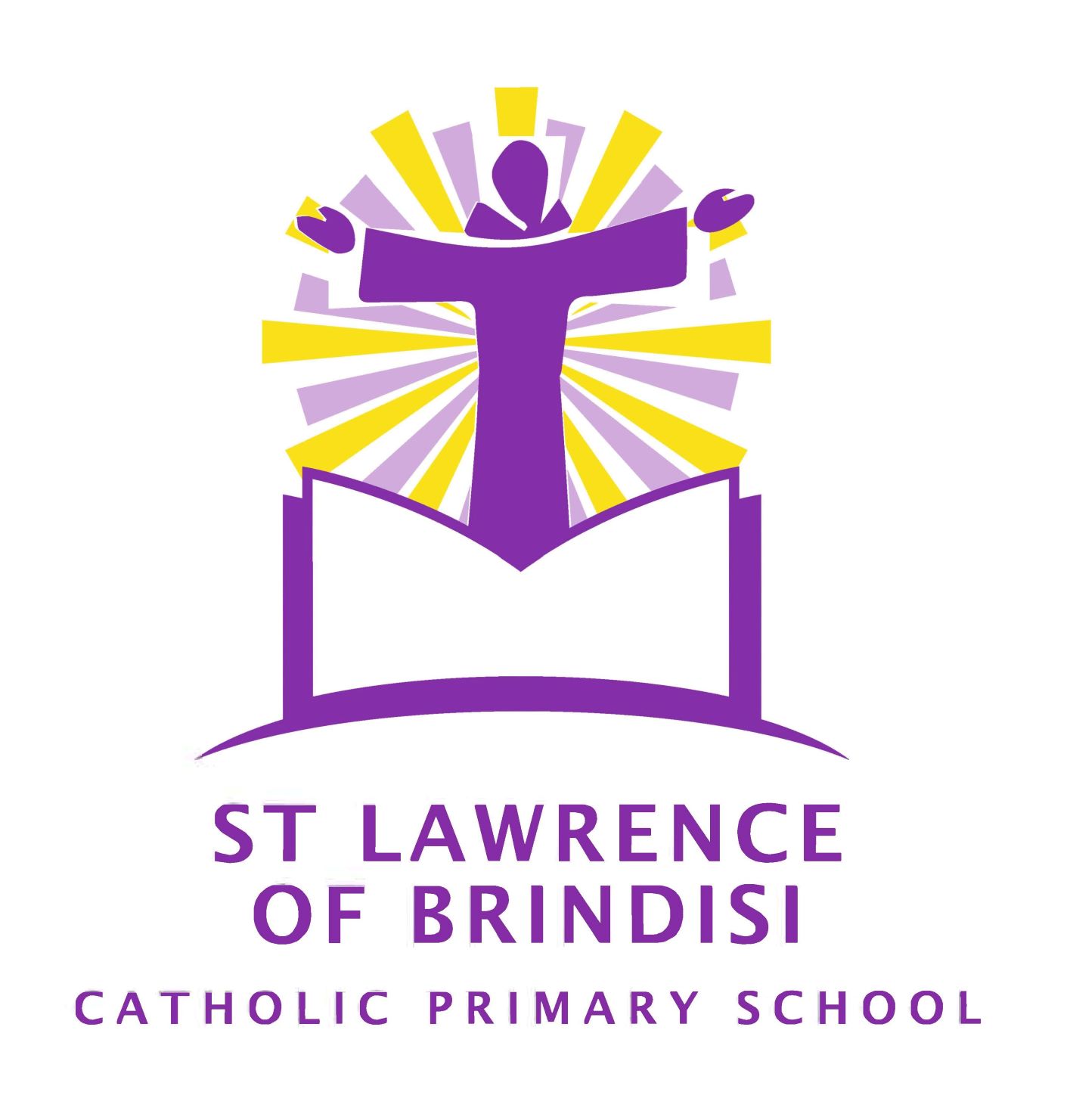 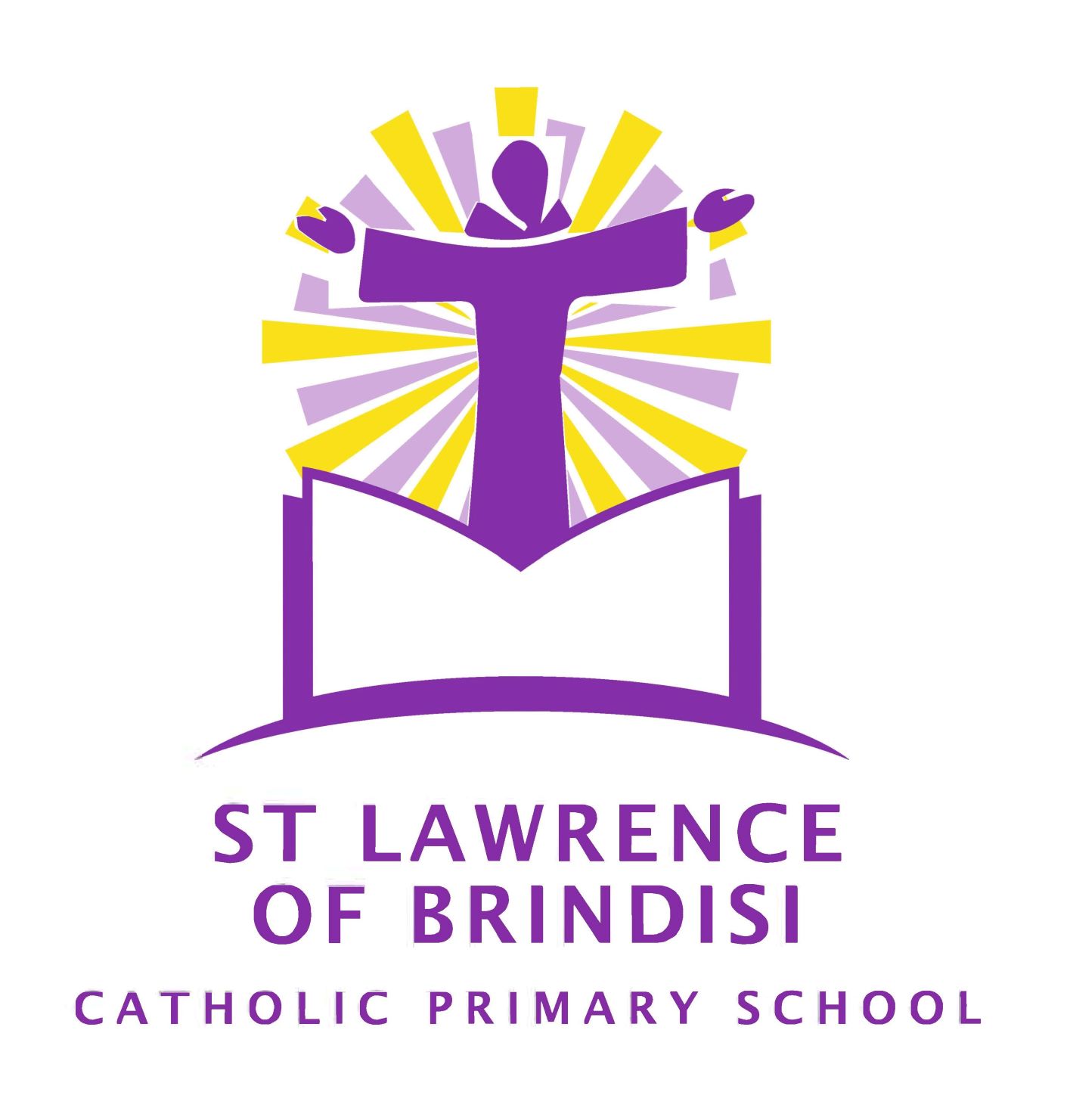 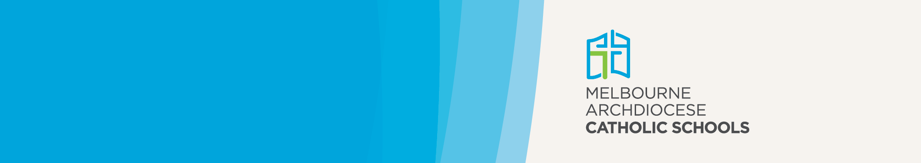 PURPOSESt Lawrence of Brindisi Catholic Primary School is a school which operates with the consent of the Catholic Archbishop of Melbourne and is owned, operated and governed by Melbourne Archdiocese Catholic Schools Ltd (MACS). Consistent with St Lawrence of Brindisi Catholic Primary School’s vision of the education programs, we aim to empower students to encounter the future with respect, courage and kindness, enriched by life-giving relationships and inspired to bring the Gospel to life. St Lawrence of Brindisi Catholic Primary School and all teachers have a duty of care to ensure the safety and wellbeing of all students by ensuring appropriate supervision at all times. At St Lawrence of Brindisi Catholic Primary School, the adequate supervision of students is the responsibility of all staff. This policy requires all staff to take such measures that are reasonable in the circumstances to protect students from the risk of harm that could reasonably have been foreseen. AIMSTo promote the safety and wellbeing of all students and to provide adequate and appropriate supervision of students in the school, including: all indoor and outdoor activitiesactivities that occur off siteactivities involving external providersschool sponsored activities that occur outside school hours.POLICYSupervision will be provided to students that takes into account the degree of care needed for the protection of students and having regard to:their age, skill and experienceany physical and/or intellectual impairmentsmedical conditionscultural and/or linguistic backgroundknown behavioural characteristicsthe nature of activities being undertaken and hazards.Supervising staff will receive first aid training and the school will ensure adequate first aid facilities are available with regard to the nature of the activities being undertaken.Accidents and incidents will be dealt with promptly through appropriate treatment and/or intervention.Accidents and incidents will be recorded in the Accident and Incident Register and follow up and remedial actions undertaken as appropriate to the particular situation and in accordance with relevant policies. INDOOR AND OUTDOOR ACTIVITIES ON SCHOOL SITEThe following requirements will be followed in regard to indoor and outdoor activities on the school site:Teachers are responsible for supervising the students in their class at all times while they are in charge of their class.Students will be supervised in all activities that are undertaken as part of the classroom routine, as well as for activities that are not part of the regular routine.Adequate age-appropriate supervision in class, including consideration of the nature activities being undertaken to ensure proper use of plant and equipment, proper handling of any hazardous substances and use of relevant protective equipmentIf teachers need to leave their class for any reason, they must ensure that their class is being supervised by another authorised teacher.School officers, trainee teachers or visiting teachers are not authorised to be responsible for a class in the absence of a designated class teacher.Teachers must exercise due diligence in designing activities that take safety and care into consideration for all students with even greater care for younger students or students at risk.Trainee teachers, school officers, parent/guardian/carer helpers and visiting teachers may work with one or more students in small group work, but only under the supervision and direction of the classroom teacher.Classroom rules are designed at the start of each year to highlight expectations, set appropriate boundaries and assist the smooth conduct of the class.YARD DUTYA yard duty roster showing designated areas is used for supervision of the schoolyard before school, during school breaks and after school, noting that students are not permitted to leave the school grounds during the day unless signed out. Teachers are to be visible and active during yard duty.Staff engaged in playground/supervisory duty are expected to wear a high-vis school vest, a duty bag containing a first-aid kit, the playground duty folder and a walkie-talkie for contacting the school administration area. Teachers are to be alert to Foundation and younger students and students known to be vulnerable or with special needs to ensure a safe environment. Learning Support Officers will provide support to identified students with learning or behavioural needs as part of their duties when required.Teachers are to remain on duty in the designated area until they are replaced by the next teacher.OFF-SITE ACTIVITIES INCLUDING CAMPS, EXCURSIONS AND LOCAL FUNCTIONSThe following requirements will be followed in regard to off-site activities including camps, excursions and local functions:For each offsite activity, there is a designated teacher-in charge.All teachers and assistants must refer to the teacher-in-charge for decision-making, changes in direction or programs, or issues of concern.All teachers are responsible for all of the students in the activity.Helpers in the activity are there to support teachers, but are not authorised to make decisions for the group.Teachers must exercise due diligence in designing activities that take safety and care into consideration for all students, with even greater care for younger students.Teachers need to use a method of accounting for all students at any given point during the activity.If students need to use public toilets, they should be accompanied to the toilet block by an adult so as to monitor their safety at all times.A record of the activity, excursion or camp will be completed by the Teacher-in-charge of the activity, and given to the principal, for approval, prior to the activity. This includes a risk assessment for the activity proposed.Any accompanying or assisting non-teaching adult is required to have a current Working with Children Check (WWCC).ACTIVITIES INVOLVING EXTERNAL PROVIDERS – ON-SITE OR OFF-SITEThe following requirements will be followed in regard to activities involving external providers, either on the school site or off-site:The school is responsible for students at all times, and this responsibility cannot be delegated to others.The classroom teacher, or teacher in charge of the group is responsible for the group at all times.When an external provider is involved in working with a class or group of students a teacher will be present throughout the activity. E.g. swimming, camp activities, guest speaker on site.External providers are required to sign in at the school office, and wear a Visitor’s Identification Card.External Providers must have a WWCC. The WWCC Number must be recorded by the teacher organising the activity.A record of the activity, excursion or camp will be completed by the teacher-in-charge of the activity, and given to the principal, for approval, prior to the activity.If external providers are working with students one-to-one, they will be within the supervision and line of sight of other teachers in the school, e.g. music lessons, NDIS providers.If external providers, such as psychologists are providing one-to-one testing, the schedule is monitored by office staff or a school leader. Before and after school supervisionThe school yard will be unlocked and supervised for 20 minutes before the start of school and for 15 minutes after the end of school classes. Students who remain in the school grounds after this time will be taken the school office to await collection by their parents/guardians/carers. If the parents/guardians/carers do not come to collect their children within 15 minutes, a phone call will be made to the parents/guardians/carers or the emergency contact if the parents/guardians/carers cannot be contacted.The school is committed to ensuring student safety however parental/guardian/carer co-operation is essential to managing safety issues immediately before and immediately after school.As applicable, school activities (such as sport or band practice) arranged before or after school, will have appropriate supervision in place for attending students depending on the time and location of the activity.Parents/guardians/carers will be informed of the school’s supervision arrangements and made aware that students who attend school outside established supervision times may not be supervised and may not receive the care that is normal during the school day.This policy will be implemented in conjunction with related policies. All supervising staff, including part-time teachers, replacement teachers and casual relief teachers are required to familiarise themselves with policies relating to the supervision of students.Any queries or points of clarification should be referred to the Principal or the Deputy Principal.IMPLEMENTATIONThis policy will be implemented through a combination of:staff training effective communication and incident notification procedureseffective record keeping proceduresinitiation of corrective actions where necessary.RELATED SCHOOL POLICIESStudent Behaviour PolicyChild safety policiesChild safe risk assessmentChild Protection - Code of ConductDuty of Care PolicyExcursion/Camps Risk Management GuidelinesMACS First Aid Policy and GuidelinesAnti-Bullying Policy (including cyberbullying0Responsible directorDirector, Learning and Regional ServicesPolicy ownerGeneral Manager, Student WellbeingApproving body/individualMACS BoardApproval date13 April 2022Risk ratingHighDate of next reviewApril 2024POLICY DATABASE INFORMATIONPOLICY DATABASE INFORMATIONRelated documentsSuperseded documentsSupervision Policy – v1.0 - 2021New policy